Term:- 3		Date: April - June 2018TOPIC – Project – Natural DisastersReadingWritingTalking & ListeningLiteracy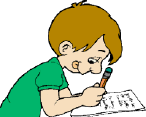 Know how to make comparisons and identify familiar features when reading stories or poems by a favourite writer(s).Review own reading habits, widen reading experience and understand the value and importance of reading widely.Explore why and how writers write, including face –to-face and online contact with authors.Recognise pronouns in sentences.Know how to select poetry, justify choices and respond to poetry.Recognise and know the difference between homophones and homographs. Evaluate advertisements as a form of persuasive writing for their impact, appeal and honesty, focussing in particular on how information about the product is presented: exaggerated claims, tactics for grabbing attention, linguistic devices, e.g. puns, jingles, alliteration, invented words.Know and understand the features and purposes of persuasive texts in a variety of forms, e.g. from newspapers, leaflets, posters, advertisements and newspaper articles. Understand and evaluate how letters, e.g. from newspapers, magazines, are intended to inform, protest, complain, persuade.Write an alternative ending for a known story and discuss how this would change the reader’s view of the characters and events of the original story.Summarise in writing the key ideas from a paragraph or chapter.Experiment with substituting pronouns in sentences. Use performance poems as models to write and to produce poetry through revising and redrafting.Know and understand the term ‘metaphor’ and compare with similes.Identify and use common punctuation marks including commas, semi-colons, colons, dashes, hypens, speech marks and use them appropriately in own writing. Design an advertisement, such as a poster or radio jingle on paper r on screen, e.g. for a school fete or an imaginary product, making use of linguistic and other features learnt from reading examples.Choose and combine words, images and other features for particular effects with the aim of persuading an audience.Understand how writing can be adapted for different audiences and purposes, e.g. by changing vocabulary and sentence structure.Draft and write individual, group or class letters for real purposes, e.g. put a point of view, comment on an emotive issue, protest.Write persuasively on an issue, setting out and justifying a personal view; use structures from reading to set out and link points, e.g. numbered lists, bullet points.Use a dictionary, thesaurus or other appropriate source in the construction of a persuasive argument.Understand how to use the apostrophe for possession and contraction.Use adverbs and conjunctions to establish cohesion within paragraphsConsider how working in role helps to explore complex issues.Speak clearly and coherently to a wide range of audiences for a variety of purposes.Understand the techniques of persuasive language, appreciate its impact.Explain and justify methods, opinions and conclusions.NumberMeasuresShape & SpaceHandling DataNumeracy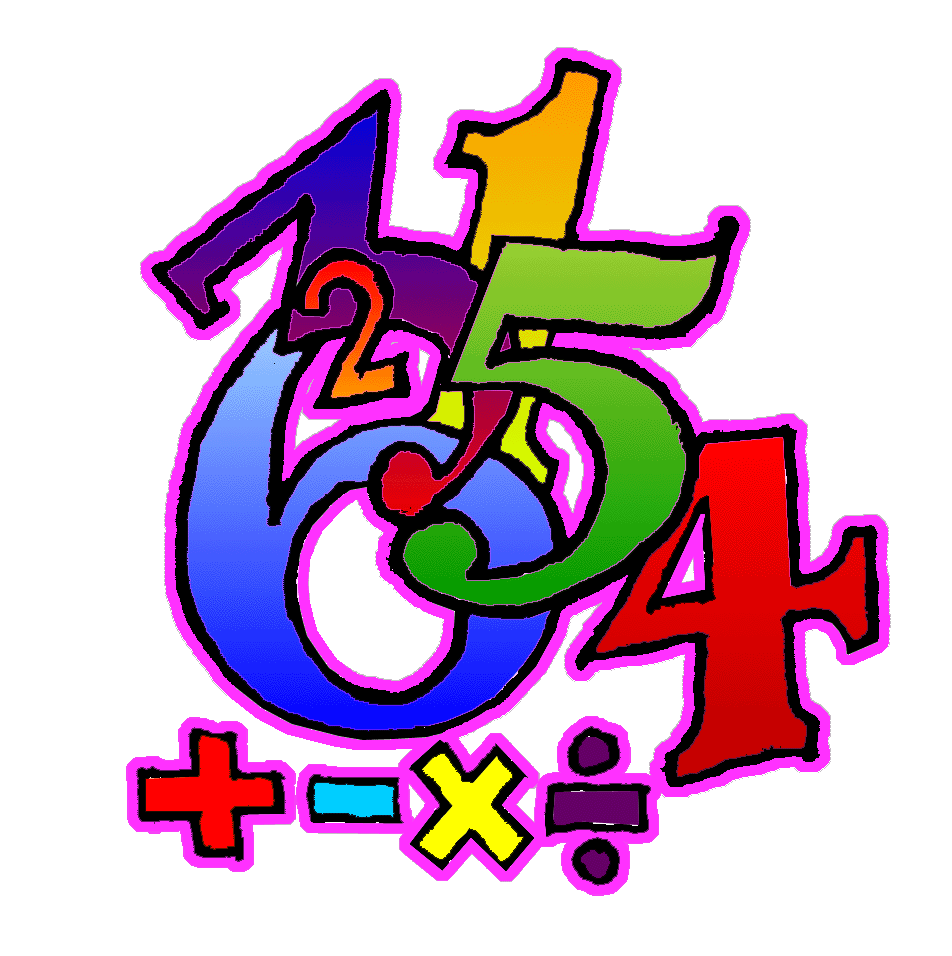 Count forwards and backwards in multiples of 3,4,5,6,7,8,9 within 100.Understand equivalence of fractions, where the numerator is 1 (e.g. find fractions which are equivalent to 1/5).Find fractions of quantities (numerator = 1), using links with division facts.Understand the 7 and 9 times multiplication facts. Derive corresponding division facts, using understanding of inverse relationships.Use written multiplication methods to multiply a 2/3 digit number by any single digit number.Develop a written method for division calculations within 999.Solve a range of addition, subtraction, multiplication and division problems, using both written and mental methods, selecting the operation required.Use function machines calculating input, output or operation.Compare different ways of spending a fixed budget up to £100.00.Calculate estimated costs by rounding prices to the nearest pound, 50p or 10p as appropriate.Discuss ways of managing money effectively: e.g. deciding on best value when considering different options, putting money into savings account etc.Estimate, measure and record short lengths in mm.Discuss how to measure lengths more accurately – use cm and mm.Appreciate and use relationship between mm and cm to convert between mm and cm and mm e.g. 32 mm is equal to 3 cm and 2mm.Find more efficient methods to calculate perimeter of shapes, e.g. find perimeter of rectangle by adding two lengths then doubling.Know and use gram equivalents of 1kg, ½ kg, ¼ kg, ¾ kg and 1/10 kg. Know ml equivalents of 1 litre, ½ l, 1/4l, ¾ l and 1/10 l.  Use these to explore containers of different sizes.Find more efficient methods for finding the area of shapes by counting squares and rectangles e.g. count how many squares are in 1 row (or column), and multiply by the number of rows (or columns).Use relationship between hours and minutes when calculating (e.g. start time 10:24 am, finish time 12:12 pm, find duration in hours and minutes).Know there are 60 seconds in 1 minute and use to convert time durations between seconds and minutes and seconds.Understand patterns within calendar dates; link with 7 times tables.Match nets with a range of 3D shapes.Draw nets and use to construct a range of 3D shapes.Identify the numerical co-ordinates of given points (first quadrant only).Calculate direction and amount of turn using simple maps. Understand need for a standard unit of turn, smaller than a right angle.Insert relevant information into a computer database with fields already created.Use sort and search functions to answers questions with up to 2 criteria.Discuss the likelihood of particular events occurring, using terms “impossible”, “unlikely”, “likely”, “certain”.NumeracyProcesses: (Ongoing throughout the year, but all processes activities this term will be linked to areas covered above as well as revising previous concepts).Begin to organise own work and to work systematically.Solve simple two-stage problems set in real life contexts.Begin to suggest how to present findings.Use a writing frame to plan what is needed to start solving a problem.Talk about how they carried out a task.Discuss and respond to open ended questions.Discuss and compare ideas and methods with others.Where appropriate, select or design a writing frame to plan work.Explain their thinking.Compare own methods/findings/presentation with that of others.Begin to explore and use a range of problem solving strategies, persevering when difficulties are encountered.12. Check accuracy of own work and findingsProcesses: (Ongoing throughout the year, but all processes activities this term will be linked to areas covered above as well as revising previous concepts).Begin to organise own work and to work systematically.Solve simple two-stage problems set in real life contexts.Begin to suggest how to present findings.Use a writing frame to plan what is needed to start solving a problem.Talk about how they carried out a task.Discuss and respond to open ended questions.Discuss and compare ideas and methods with others.Where appropriate, select or design a writing frame to plan work.Explain their thinking.Compare own methods/findings/presentation with that of others.Begin to explore and use a range of problem solving strategies, persevering when difficulties are encountered.12. Check accuracy of own work and findingsProcesses: (Ongoing throughout the year, but all processes activities this term will be linked to areas covered above as well as revising previous concepts).Begin to organise own work and to work systematically.Solve simple two-stage problems set in real life contexts.Begin to suggest how to present findings.Use a writing frame to plan what is needed to start solving a problem.Talk about how they carried out a task.Discuss and respond to open ended questions.Discuss and compare ideas and methods with others.Where appropriate, select or design a writing frame to plan work.Explain their thinking.Compare own methods/findings/presentation with that of others.Begin to explore and use a range of problem solving strategies, persevering when difficulties are encountered.12. Check accuracy of own work and findingsProcesses: (Ongoing throughout the year, but all processes activities this term will be linked to areas covered above as well as revising previous concepts).Begin to organise own work and to work systematically.Solve simple two-stage problems set in real life contexts.Begin to suggest how to present findings.Use a writing frame to plan what is needed to start solving a problem.Talk about how they carried out a task.Discuss and respond to open ended questions.Discuss and compare ideas and methods with others.Where appropriate, select or design a writing frame to plan work.Explain their thinking.Compare own methods/findings/presentation with that of others.Begin to explore and use a range of problem solving strategies, persevering when difficulties are encountered.12. Check accuracy of own work and findings